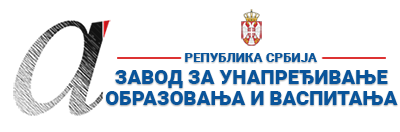 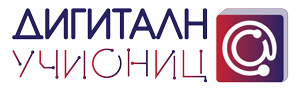 ПРИПРЕМА ЗА ЧАС1. ШколаОсновна школа „Бранко Радичевић“МестоБујановацБујановацБујановац2. Наставник(име и презиме)Миљана БаланесковићМиљана БаланесковићМиљана БаланесковићМиљана БаланесковићМиљана Баланесковић3. Предмет:Српски језик  и књижевностСрпски језик  и књижевностСрпски језик  и књижевностРазредVI4. Наставна тема - модул:ЧАРОБНИ ДАНИЧАРОБНИ ДАНИЧАРОБНИ ДАНИЧАРОБНИ ДАНИЧАРОБНИ ДАНИ5. Наставна јединица:Језик (граматика): Подела гласова у српском језику (самогласници, сугласници, сонанти и шумни сугласнициЈезик (граматика): Подела гласова у српском језику (самогласници, сугласници, сонанти и шумни сугласнициЈезик (граматика): Подела гласова у српском језику (самогласници, сугласници, сонанти и шумни сугласнициЈезик (граматика): Подела гласова у српском језику (самогласници, сугласници, сонанти и шумни сугласнициЈезик (граматика): Подела гласова у српском језику (самогласници, сугласници, сонанти и шумни сугласници6. Циљ наставне јединице:Упознавање ученика са поделом гласова у српском језику и уочавање одлика гласова.Упознавање ученика са поделом гласова у српском језику и уочавање одлика гласова.Упознавање ученика са поделом гласова у српском језику и уочавање одлика гласова.Упознавање ученика са поделом гласова у српском језику и уочавање одлика гласова.Упознавање ученика са поделом гласова у српском језику и уочавање одлика гласова.7. Очекивани исходи:По завршетку часа ученик ће бити у стању да: повеже граматичке појмове обрађене у претходним разредима са новим наставним садржајима; објасни како настаје глас;  дели гласове на групе; разликује гласове српског језика по звучности.По завршетку часа ученик ће бити у стању да: повеже граматичке појмове обрађене у претходним разредима са новим наставним садржајима; објасни како настаје глас;  дели гласове на групе; разликује гласове српског језика по звучности.По завршетку часа ученик ће бити у стању да: повеже граматичке појмове обрађене у претходним разредима са новим наставним садржајима; објасни како настаје глас;  дели гласове на групе; разликује гласове српског језика по звучности.По завршетку часа ученик ће бити у стању да: повеже граматичке појмове обрађене у претходним разредима са новим наставним садржајима; објасни како настаје глас;  дели гласове на групе; разликује гласове српског језика по звучности.По завршетку часа ученик ће бити у стању да: повеже граматичке појмове обрађене у претходним разредима са новим наставним садржајима; објасни како настаје глас;  дели гласове на групе; разликује гласове српског језика по звучности.8. Методе рада:Дијалошка и демонстративна методаДијалошка и демонстративна методаДијалошка и демонстративна методаДијалошка и демонстративна методаДијалошка и демонстративна метода9. Облици рада:Фронтални, индивидуалниФронтални, индивидуалниФронтални, индивидуалниФронтални, индивидуалниФронтални, индивидуални10. Потребна опрема / услови / наставна средства за реализацију часаТабла, компјутер, пројекторТабла, компјутер, пројекторТабла, компјутер, пројекторТабла, компјутер, пројекторТабла, компјутер, пројектор11. Дигитални образовни материјали / дигитални уџбеници коришћени за реализацију часаГраматика 6, Вулкан знањеГраматика 6, Вулкан знањеГраматика 6, Вулкан знањеГраматика 6, Вулкан знањеГраматика 6, Вулкан знањеПланиране активности наставникаПланиране активности ученикаПланиране активности ученикаПланиране активности ученикаПланиране активности ученика12.1. Уводни део часа најављује нову граматичку област;записује наслов наставне јединице на табли и истиче циљеве часа;разговара са ученицима о  Вуку Караџићу, азбуци, словима и повезује глас као језичку јединицу уз презентацију . (Презентација 1)подстиче ученике да сами дефинишу појам гласа;саопштава дефиницију гласа са ученицима обнавља колико има гласова у српском језику и како настају гласови;записују наслов наставне јединице;одговарају на постављена питања;пажљиво слушају излагање наставникце гледајући презентацијупокушавају да дефинишу појам гласа;записују дефиницију гласа.записују наслов наставне јединице;одговарају на постављена питања;пажљиво слушају излагање наставникце гледајући презентацијупокушавају да дефинишу појам гласа;записују дефиницију гласа.записују наслов наставне јединице;одговарају на постављена питања;пажљиво слушају излагање наставникце гледајући презентацијупокушавају да дефинишу појам гласа;записују дефиницију гласа.записују наслов наставне јединице;одговарају на постављена питања;пажљиво слушају излагање наставникце гледајући презентацијупокушавају да дефинишу појам гласа;записују дефиницију гласа.12.2. Средишњи део часапоказује 3Д модел из дигиталног уџбеника о стварању гласанабраја говорне органе, описује њихов положај и изглед и објашњава процес настанка гласа.подсећа ученике на поделу гласова (гласови се деле на самогласнике (вокале) и сугласнике (консонанте)). објашњава да је критеријум за ову поделу гласова начин проласка ваздушне струје кроз говорни апарат;диктира дефиниције;прати садржај у Граматици (44–49. страна), набраја и објашњава карактеристике самогласника и сугласника;разговара са ученицима о сугласницима; подстиче их на уочавање разлика које постоје при њиховом изговору;објашњава поделу сугласника на ШУМНЕ и СОНАНТЕ. диктира дефиниције и додатно објашњава особине ових сугласника;пажљиво слушају наставницу, пратећи садржај у уџбенику и пратећи 3Д модел из дигиталног уџбеника о процесу настанка гласа.записују дефиниције;раде задатке у Граматици и постављају питања уколико имају нејасноћа; понављају поделу гласова.пажљиво слушају наставницу, пратећи садржај у уџбенику и пратећи 3Д модел из дигиталног уџбеника о процесу настанка гласа.записују дефиниције;раде задатке у Граматици и постављају питања уколико имају нејасноћа; понављају поделу гласова.пажљиво слушају наставницу, пратећи садржај у уџбенику и пратећи 3Д модел из дигиталног уџбеника о процесу настанка гласа.записују дефиниције;раде задатке у Граматици и постављају питања уколико имају нејасноћа; понављају поделу гласова.пажљиво слушају наставницу, пратећи садржај у уџбенику и пратећи 3Д модел из дигиталног уџбеника о процесу настанка гласа.записују дефиниције;раде задатке у Граматици и постављају питања уколико имају нејасноћа; понављају поделу гласова.12.3. Завршни део часаОбјашњава квиз о гласовима из дигиталног уџбеника.  подсећа ученике да за следећи час понове градиво са данашњег часа;најављује наставак обраде граматичког градива – Слог и подела речи на слогове; слоготворно Р; задаје домаћи задатак – ученици треба да направе табеле (нацртају их лењиром или их направе на рачунару у програму који познају са часова Информатике и рачунарства) са поделом гласова. Табеле треба залепити у свеску.раде задатке и постављају питања уколико имају нејасноћабележе домаћи задатак;постављају питања уколико има недоумица.раде задатке и постављају питања уколико имају нејасноћабележе домаћи задатак;постављају питања уколико има недоумица.раде задатке и постављају питања уколико имају нејасноћабележе домаћи задатак;постављају питања уколико има недоумица.раде задатке и постављају питања уколико имају нејасноћабележе домаћи задатак;постављају питања уколико има недоумица.13. Линкови ка презентацији уколико је она урађена у онлајн алату ка дигиталном образовном садржају уколико је доступан на интернету ка свим осталим онлајн садржајима који дају увид у припрему за час и његову реализацијуhttps://drive.google.com/open?id=1bZDsfb03Mv82AeJuLLAQYpJSzMj8Mt8vhttps://www.mozaweb.com/sr/Extra-3D_modeli-Stvaranje_glasa-139734https://drive.google.com/open?id=1CoLpnMXvHOdEfVNbFSuxXLPdEgfnwDUhhttps://drive.google.com/open?id=1bZDsfb03Mv82AeJuLLAQYpJSzMj8Mt8vhttps://www.mozaweb.com/sr/Extra-3D_modeli-Stvaranje_glasa-139734https://drive.google.com/open?id=1CoLpnMXvHOdEfVNbFSuxXLPdEgfnwDUhhttps://drive.google.com/open?id=1bZDsfb03Mv82AeJuLLAQYpJSzMj8Mt8vhttps://www.mozaweb.com/sr/Extra-3D_modeli-Stvaranje_glasa-139734https://drive.google.com/open?id=1CoLpnMXvHOdEfVNbFSuxXLPdEgfnwDUhhttps://drive.google.com/open?id=1bZDsfb03Mv82AeJuLLAQYpJSzMj8Mt8vhttps://www.mozaweb.com/sr/Extra-3D_modeli-Stvaranje_glasa-139734https://drive.google.com/open?id=1CoLpnMXvHOdEfVNbFSuxXLPdEgfnwDUhhttps://drive.google.com/open?id=1bZDsfb03Mv82AeJuLLAQYpJSzMj8Mt8vhttps://www.mozaweb.com/sr/Extra-3D_modeli-Stvaranje_glasa-139734https://drive.google.com/open?id=1CoLpnMXvHOdEfVNbFSuxXLPdEgfnwDUh14. КорелацијаБиологија, Музичка култура